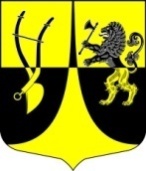 Администрация муниципального образования« Пустомержское сельское поселение»  Кингисеппского муниципального районаЛенинградской областиР А С П О Р Я Ж Е Н И Е12 июля  2021    № 61-рО внесении изменений в распоряжение администрации от 27.08.2020г. № 51/1-р «О мерах по предотвращению распространения новой коронавирусной инфекции (COVID-19) на территории МО «Пустомержское сельское поселение» Кингисеппского муниципального района Ленинградской области»           На основании постановления Правительства Ленинградской области от 09.07.2021г. № 440 «О внесении изменений в постановление Правительства Ленинградской области от 13 августа 2021 года № 573 «О мерах по предотвращению распространения новой коронавирусной инфекции (COVID-19) на территории Ленинградской области и признании утратившими силу отдельных постановлений Правительства Ленинградской области», внести изменения в распоряжение администрации МО «Пустомержское сельское поселение» от 27.08.2020 № 51/1-р «О мерах по предотвращению распространения новой коронавирусной инфекции (COVID-19) на территории МО «Пустомержское сельское поселение» Кингисеппского муниципального района Ленинградской области»  :Приложении № 1 «Перечень сфер деятельности, в которых устанавливаются ограничения деятельности хозяйствующих субъектов, организации» изложить в следующей редакции:До 01 августа 2021 года :- Массовые мероприятия, в том числе мероприятия организованные органами местного самоуправления Ленинградской области в целях участия населения в осуществлении местного самоуправления, предусмотренные Федеральным законом от 06 октября 2003 года № 131-ФЗ «Об общих принципах организации местного самоуправления в Российской Федерации»  - разрешаются при применении средств индивидуальной защиты (гигиенические маски, респираторы) и выполнении следующих условий: при прохождение полного курса вакцинации от (COVID-19) (сертификат, справка) с учетом медицинских противопоказаний к проведению вакцинации от (COVID-19), или факт заболевания COVID-19 в течение последних шести месяцев, или отрицательный результат лабораторного исследования методом полимеразной цепной реакции на наличие коронавирусной инфекции (COVID-19), проведенного не позднее, чем за 72 часа до мероприятия. Мероприятия на открытом воздухе с участием не более 300 человек и соблюдением социальной дистанции 1,5-2 м;  в помещении количество человек должно составлять не более одного человека на 4 кв. м.- Массовые мероприятия - - разрешаются при прохождение полного курса вакцинации от (COVID-19) (сертификат, справка) с учетом медицинских противопоказаний к проведению вакцинации от (COVID-19), или факт заболевания COVID-19 в течение последних шести месяцев, или отрицательный результат лабораторного исследования методом полимеразной цепной реакции на наличие коронавирусной инфекции (COVID-19), проведенного не позднее, чем за 72 часа до мероприятия. Мероприятия на открытом воздухе с участием не более 300 человек и соблюдением социальной дистанции 1,5-2 м; в помещении количество человек должно составлять не более одного человека на 4 кв. м и не более 75 процентов мест заполняемости зала. .Проведение праздничных мероприятий образовательными организациями допускается при применении средств индивидуальной защиты (гигиенические маски, респираторы).-Мероприятия организованные Правительством Ленинградской области, органами государственной власти Ленинградской области, государственными органами Ленинградской области - разрешаются при применении средств индивидуальной защиты (гигиенические маски, респираторы) и выполнении следующих условий: при прохождение полного курса вакцинации от (COVID-19) (сертификат, справка) с учетом медицинских противопоказаний к проведению вакцинации от (COVID-19), или факт заболевания COVID-19 в течение последних шести месяцев, или отрицательный результат лабораторного исследования методом полимеразной цепной реакции на наличие коронавирусной инфекции (COVID-19), проведенного не позднее, чем за 72 часа до мероприятия. Мероприятия на открытом воздухе с участием не более 300 человек и соблюдением социальной дистанции 1,5-2 м;  в помещении количество человек должно составлять не более одного человека на 4 кв. м.- Физкультурные и спортивные мероприятия – разрешается без ограничения численности участников, при наличии у участников (в том числе сопровождающих лиц, обслуживающего персонала) документа, подтверждающего прохождения полного курса вакцинации от (COVID-19) (сертификат, справка), или факт заболевания COVID-19 в течение последних шести месяцев, или отрицательный результат лабораторного исследования методом полимеразной цепной реакции на наличие коронавирусной инфекции (COVID-19).Требование о наличии документов, подтверждающих прохождение полного курса вакцинации от (COVID-19) (сертификат, справка) с учетом медицинских противопоказаний к проведению вакцинации от (COVID-19), или факт заболевания COVID-19 в течение последних шести месяцев, или отрицательный результат лабораторного исследования методом полимеразной цепной реакции на наличие коронавирусной инфекции (COVID-19), проведенного не позднее, чем за 72 часа до мероприятия, не распространяется на лиц, не достигших 18-летнего возраста.-Дом культуры- деятельность разрешена при условии заполняемости не более 75 процентов мест с обязательным применением средств индивидуальной защиты (гигиенические маски, респираторы).- Библиотеки- деятельность разрешена при применении средств индивидуальной защиты (гигиенические маски, респираторы)2. Настоящее распоряжение вступает в силу с 12.07.2021 года.3. Настоящее распоряжение опубликовать в средствах массовой информации и разместить на официальном сайте администрации МО «Пустомержское сельское поселение» в информационно телекоммуникационной сети «Интернет».И.о главы администрацииМО «Пустомержское сельское поселение»                         А.А. АртемьевИсп.Иванова Ю.А. (81375) 64435